Алгоритм организации учебного процесса в домашней обстановке:1.Проветрить помещение, в котором будешь заниматься.2.Подготовь рабочее место (достаточное пространство для письменной работы и работы за компьютером, источник света должен быть размещён справа (для левши), слева (для правши). 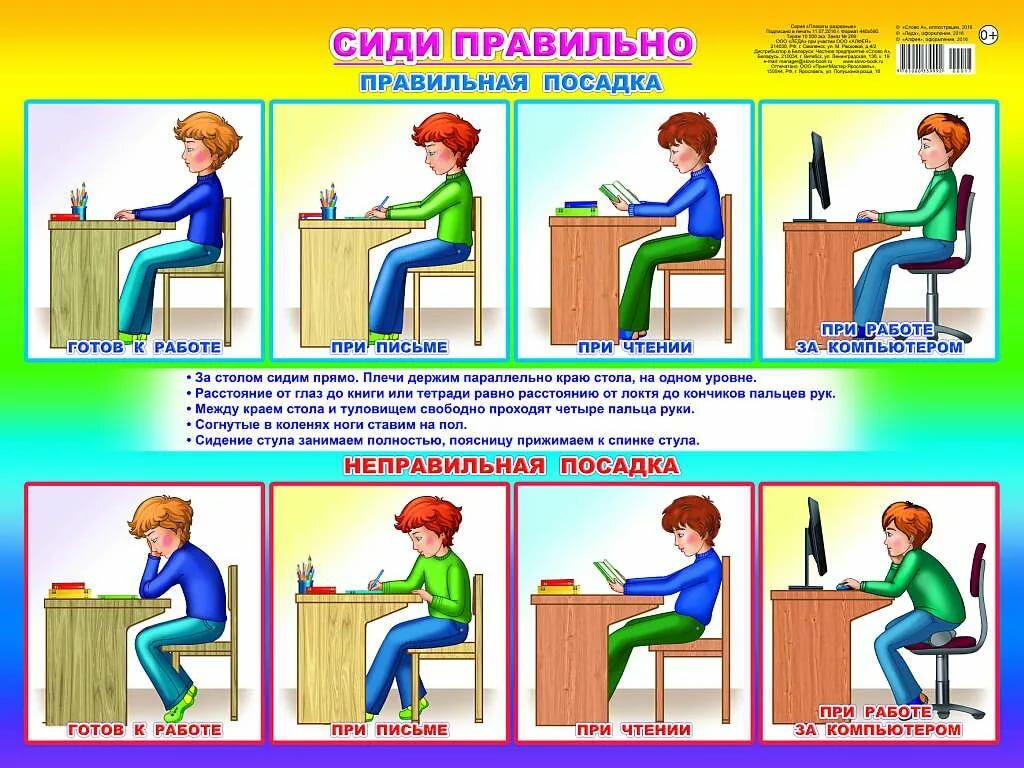 3.  4. Не забывайте делать регулярные перерывы в занятиях! Делайте простые физические упражнения для профилактики общего утомления!Желаем успеха!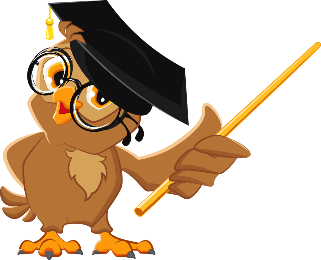 